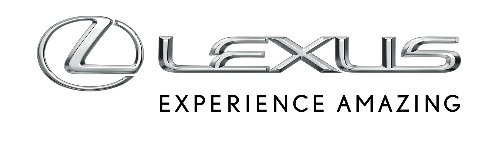 2 LUTEGO 2024LEXUS RZ 450e ELEKTRYCZNYM SUV-EM ROKU W WIELKIEJ BRYTANIILexus RZ 450e z tytułem SUV Electric Car of the Year w plebiscycie brytyjskiego magazynu „Company Car and Van”Auto zostało docenione za najwyższą jakość materiałów, wyposażenie oraz wszechstronność RZ 450e pierwszy zbudowany od podstaw samochód elektryczny marki„Company Car and Van” to renomowany brytyjski magazyn biznesowy, a wyniki jego dorocznego plebiscytu są cenione przez profesjonalistów z branży flotowej. W tegorocznej odsłonie konkursu tytułem elektrycznego SUV-a roku nagrodzono Lexusa RZ 450e. Pierwszy zbudowany od podstaw samochód marki z tym rodzajem napędu został doceniony za swoją wszechstronność, a także atrakcyjność jako auto firmowe.„Lexus RZ 450e jest pięknie zbudowany, prowadzi się cicho i ma doskonałe wyposażenie, czego należy oczekiwać od auta tej marki. We wnętrzu komfortowo podróżować może pięć osób. To najbardziej imponujący samochód elektryczny, jakim jeździliśmy” – podkreślił Andrew Walker, redaktor naczelny magazynu.Wyróżnienie od magazynu „Company Car and Van” to kolejna prestiżowa nagroda, którą otrzymał RZ 450e. W listopadzie auto triumfowało we francuskim plebiscycie Grand Prix Auto Moto 2023, zdobywając tytuł niskoemisyjnego samochodu roku. Wcześniej niezależna organizacja Euro NCAP, która kompleksowo bada bezpieczeństwo bierne i czynne aut wprowadzanych na rynek, przyznała Lexusowi RZ maksymalne pięć gwiazdek w najnowszej odsłonie testów.Elektryczny Lexus pełen innowacyjnych rozwiązańLexus RZ jest pełen najnowszych technologii koncernu. Ze sztywną i wytrzymałą platformą e-TNGA zintegrowano baterię o pojemności 71,4 kWh brutto, która przekazuje prąd do dwóch silników elektrycznych o łącznej mocy 313 KM. Auto ma zupełnie nowy układ osi e-Axle oraz napęd na cztery koła 4x4 DIRECT4, który kontroluje przekazanie momentu obrotowego oraz przechyły nadwozia podczas przyspieszania i hamowania. Duży rozstaw osi (2850 mm), krótkie zwisy z przodu (995 mm) i z tyłu (960 mm) oznaczają dużą przestrzeń w kabinie, a niski współczynnik oporu powietrza (Cx 0,263) zapewnia lepszą efektywność energetyczną. Ponadto RZ 450e może być wyposażony w innowacyjne technologie, które zwiększają komfort pasażerów i pomagają zmniejszyć zużycie energii jak fotochromatyczny dach panoramiczny czy ogrzewanie promiennikowe. W zależności od rozmiaru kół i wersji wyposażenia Lexus RZ 450e zużywa od 16,8 kWh do 18,7 kWh energii na 100 km w cyklu mieszanym WLTP.